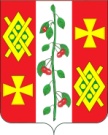 АДМИНИСТРАЦИЯ  КРАСНОСЕЛЬСКОГО  СЕЛЬСКОГО ПОСЕЛЕНИЯДИНСКОГО РАЙОНАПОСТАНОВЛЕНИЕот  21.03.2014                                                                                                                        № 46село КрасносельскоеОб утверждении проекта планировки территории для строительства жилищного коттеджного поселка «Северный», расположенный по адресу: Краснодарский край, Динской район, с. Красносельское, в границах ЗАО «Красносельское», бригада 2, поле 2В соответствии с Градостроительным Кодексом Российской Федерации, Федеральным законом от 06.10.2003 № 131-ФЗ « Об общих принципах организации местного самоуправления в Российской Федерации», на основании заключения комиссии по проведению публичных слушаний на территории Красносельского сельского поселения от 05.03.2014  № 01/14 п о с т а н о в л я ю:Утвердить проект планировки территории для строительства жилищного коттеджного поселка «Северный», расположенный по адресу: Краснодарский край, Динской район, с. Красносельское, в границах ЗАО «Красносельское», бригада 2, поле 2,  выполненный ООО «Стройсервис»               г. Кореновск на землях населенных пунктов.Контроль за выполнением настоящего постановления оставляю за собой.Опубликовать настоящее постановление в средствах массовой информации и разместить на  официальном сайте администрации.Постановление вступает в силу со дня его опубликования.Глава Красносельского сельского поселения                                                               М.В.Кныш                                                                      